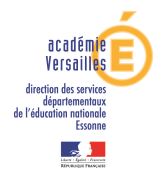 Textes de référenceTout intervenant bénévole doit être agrée s’il participe à :l’encadrement des activités physiques et sportives dans le cadre des enseignements réguliers ;l’encadrement des activités physiques et sportives dans le cadre d’une sortie scolaire occasionnelle ;l’encadrement renforcé de certaines activités physiques et sportives.Qualification des intervenants bénévolesLes compétences des intervenants bénévoles sont appréciées au regard des conditions alternatives suivantes :  bénéficier d’une réputation d’agrément pour intervenir à titre professionnel ;  disposer d'une qualification répondant aux conditions prévues par l'article L. 212-1 du code du sport ;   détenir  un diplôme du BNPS ou du BNSSA ;  détenir une certification délivrée par une fédération sportive agréée prévue à l'article L. 211-2 du code du sport ;  avoir participé à une réunion d’information* ou réussi un test  organisé par les services de l'État.*Organisée sous la responsabilité du Directeur d’école et/ou du Conseiller pédagogique en EPS de circonscription selon les indications suivantes : rappel des valeurs républicaines de l’école, information sur le projet pédagogique et les apprentissages visés, consignes spécifiques à l’activité proposée et notamment celles concernant la sécurité, les dispositions matérielles spécifiques, le rôle de chacun, l’identification des groupes d’élèves et des adultes référents.Documents à fournir :  photocopie de l’arrête de nomination ou recto verso de la carte professionnelle ; , ,  photocopie du diplôme ; l’attestation du demandeur en page 2 vaut pour justificatif.Honorabilité des intervenants bénévoles A l’exception des réputés agréés, l'honorabilité des intervenants bénévoles sera vérifiée par les services de l’Education nationale habilités à interroger le FIJAISV (fichier judiciaire automatisé des auteurs d’infractions sexuelles et violentes).Pour permettre cette vérification, tous les intervenants relevant des situations , ,  et  doivent apparaitre dans la demande expresse collective d’agrément. La demande expresse d’agrément ne sera traitée que si toutes les informations sont transmises.Circulaire n°92-196 du 3 juillet 1992 : participation d’intervenants extérieurs aux activités d’enseignement dans les écoles maternelles et élémentaires.Circulaire n°99-136 du 21 septembre 1999 modifiée : organisation des sorties scolaires dans les écoles maternelles et élémentaires.Circulaire interministérielle n°2017-116 du 6 octobre 2017 : encadrement des activités physiques et sportives.Circulaire n°2017-127 du 22 aout 2017 : enseignement de la natation.Je soussigné(e), Mme/M  ……………………….……………………agissant en qualité de …………………………………………………..représentant  …………………………………………………………………………………………………………………………………………………… sollicite  l’agrément des personnes désignées au verso, pour participer à l’encadrement de l’activité physique et  sportive suivante : …………………………………………………………………………………………………………………………….........................Date : Signature du responsable de la demandeDécision du Directeur académique des Services de l’Education nationale de l’Essonne ou, par délégation, l’Inspecteur de l’Education nationale Date :      Avis défavorable pour M/Mme…………………………………………………………………………… Motif :………………………….                         Avis favorable pour l’année       Signature Intervenants bénévolesIntervenants bénévolesPublics concernésPublics concernésQualifications(voir code page 1)Qualifications(voir code page 1)Qualifications(voir code page 1)Qualifications(voir code page 1)Qualifications(voir code page 1)Je reconnais avoir fourni les informations indispensables à la consultation du FIJAISVNomsPrénomsClassesEnseignantsCochez la case correspondanteCochez la case correspondanteCochez la case correspondanteCochez la case correspondanteCochez la case correspondanteSignaturesNomsPrénomsClassesEnseignantsSignaturesJe soussigné(e), M/Mme  ……………………….……………………agissant en qualité de …………………………………………………..représentant  …………………………………………………………………………………………………………………………………………………… atteste que les intervenants, désignés dans le tableau ci-dessus et relevant de la situation  ont participé à  la réunion ou réussi le test organisé sous la responsabilité du directeur d’école et /ou du conseiller pédagogique en EPS de circonscription le………………………Fait à…………………………………………Signature